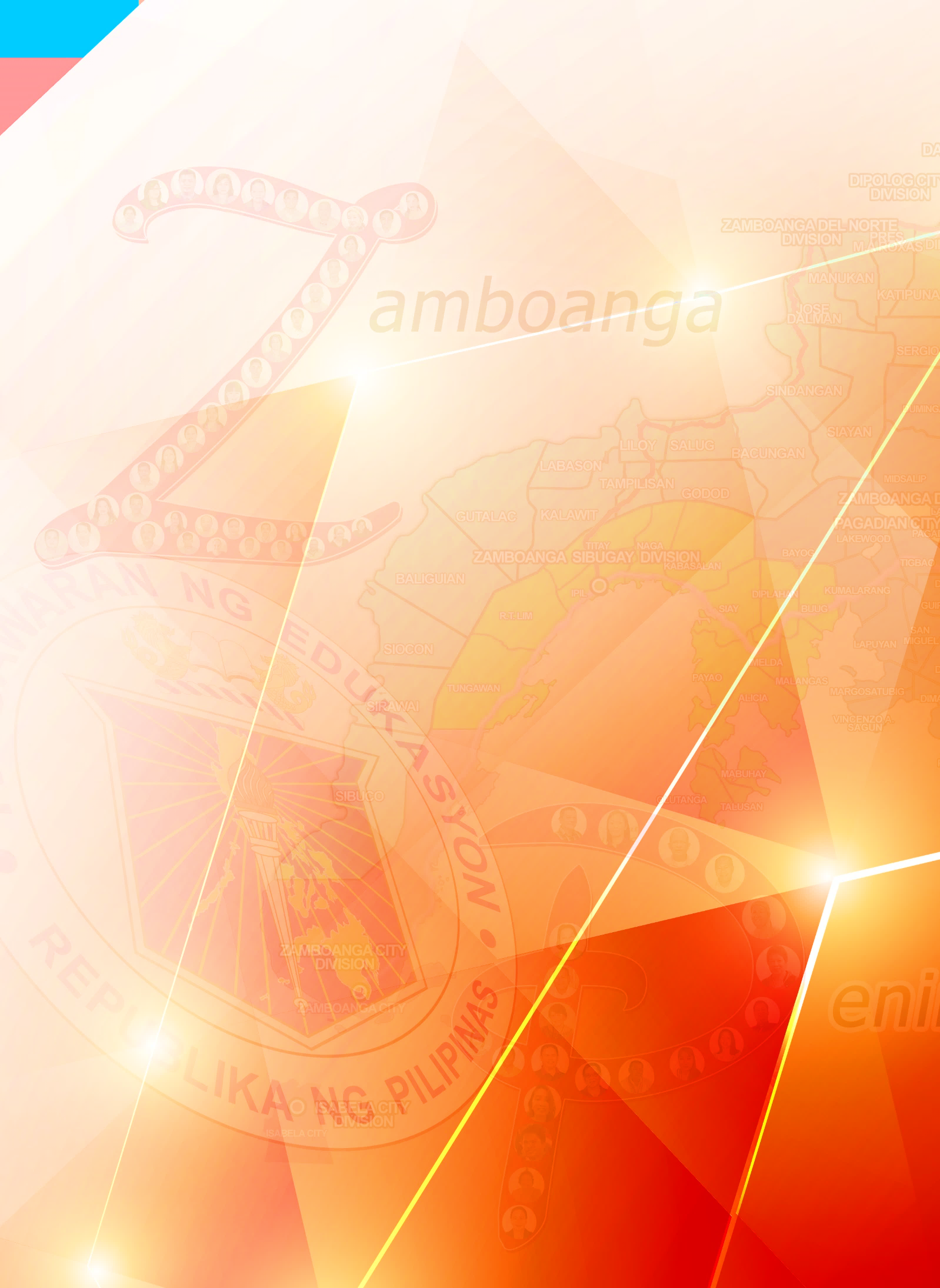 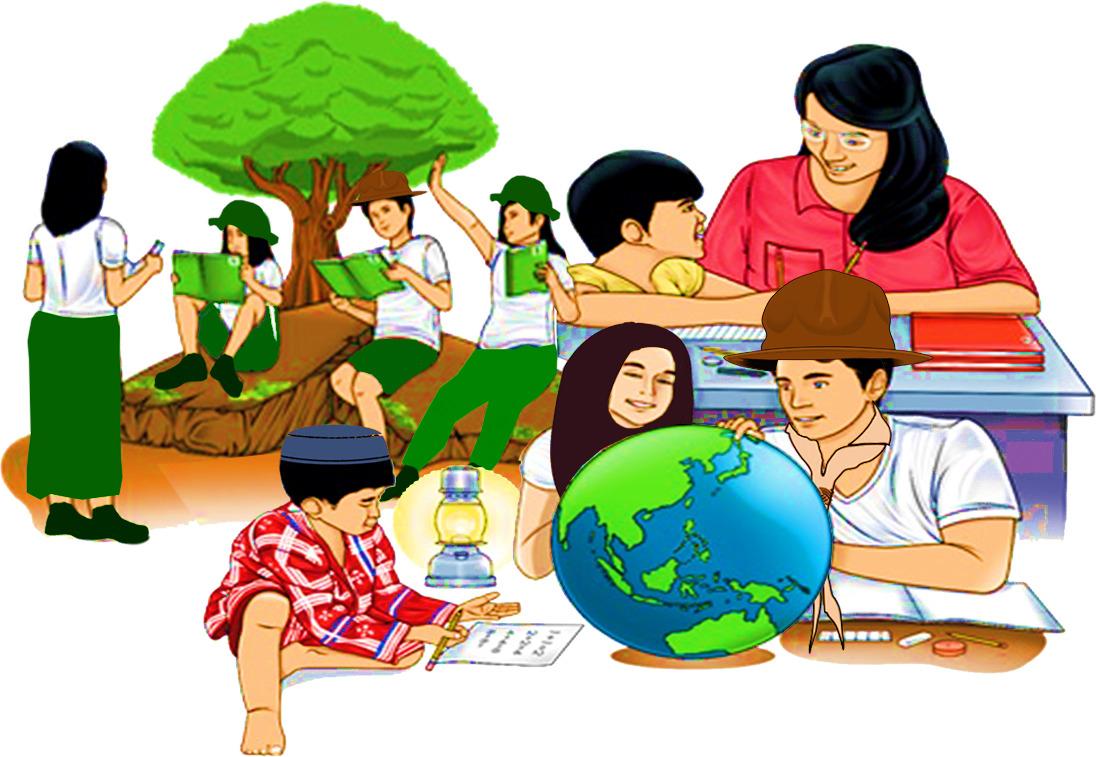 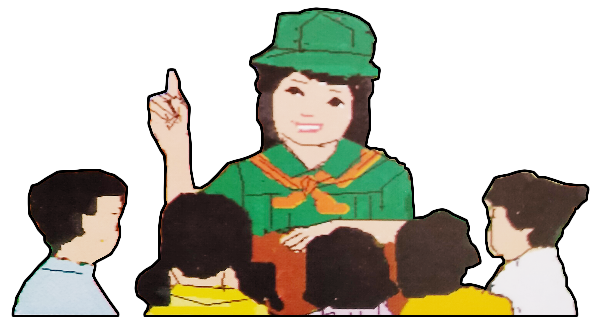 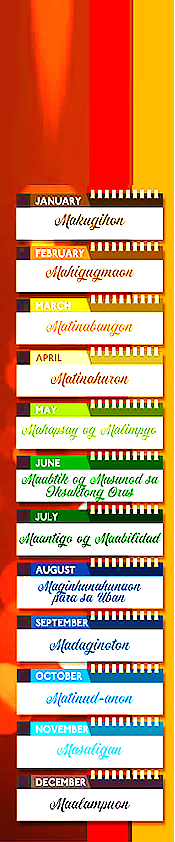 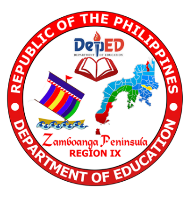 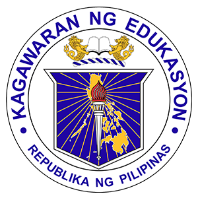 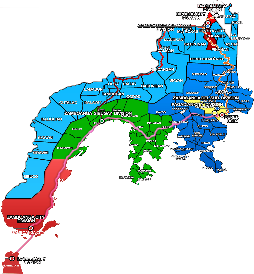 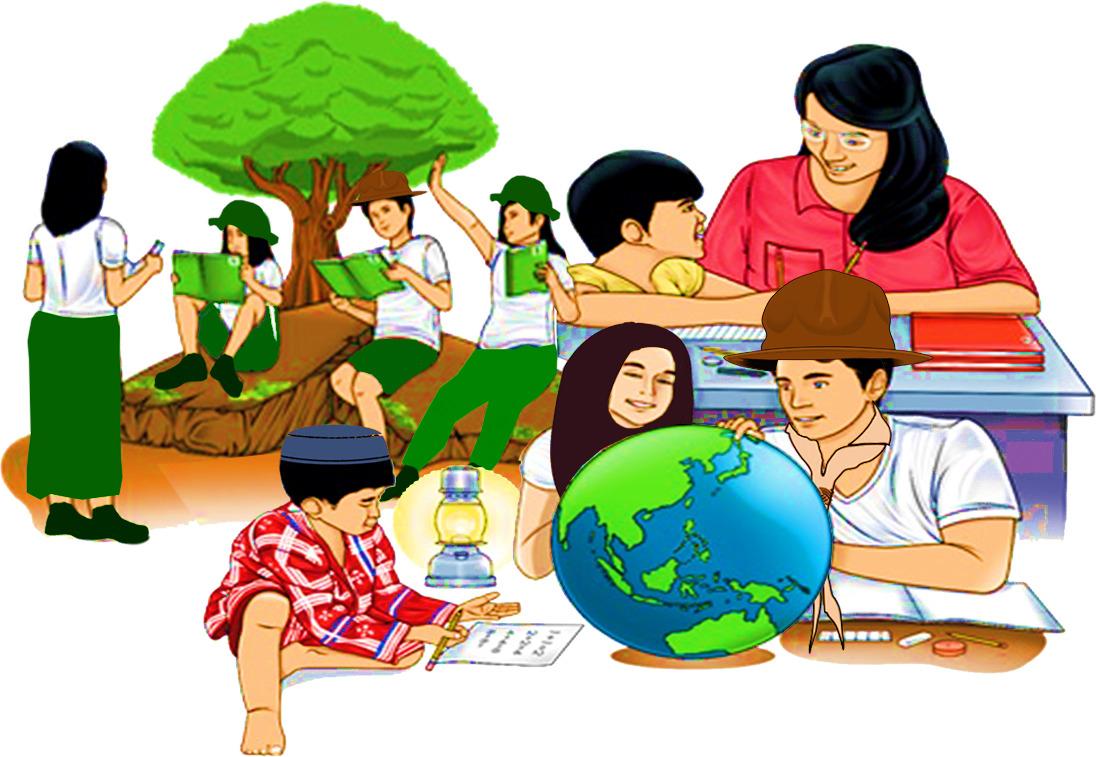 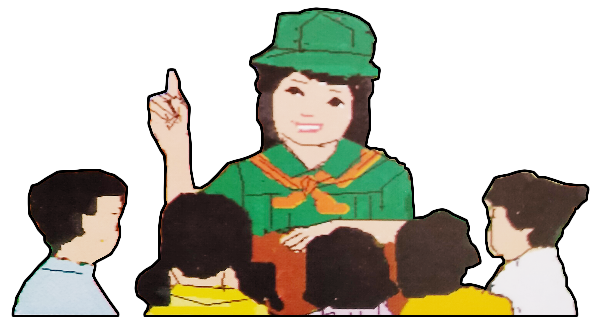 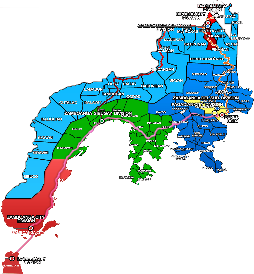 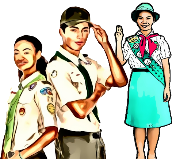 	        What I Need To Know Making generalizations is one of the ways used when reacting or forming judgements on critical issues that an individual may hear or learn about. Specific details and evidences have to be considered to be able to draw general ideas or statements that are valid.Oftentimes, people would clash and have misunderstanding because of the faulty generalizations that they make. Thus, it is significant for you to learn how to make generalizations as it helps you to be aware of using your logical thinking and to look for facts before giving your reaction or judgement on any issue.In this module, you are expected to:React to lay value judgement on critical issues that demand sound analysis and call for prompt actions (UNCODED)	Generalize statements based on critical issues presented.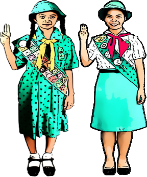  What I KnowActivity 1: PRE-TESTDirections: Read the selection in the box, then answer the questions that follow by encircling the letter of the correct answer.What is the general idea of the text?Organization cannot exist without communication.When there is no communication, employees cannot know what their associates are doing.Coordination of work is impossible, and the organization will collapse for lack of communication.Every act of communication influences the organization in some ways.Which of the following do you need to consider when making a generalization?Supporting details based on factsPredictionsRumorsEmotionWhich of the following signals generalization?Generally…For example…The following are…However…How does a generalization become faulty?By providing facts/evidencesBy mere sharing your ideas/opinions and emotionsBy giving examplesBy using logic and sound analysisHow do you make a valid generalization?By providing by facts, logic and reasoning, and with several examplesBy sharing mere opinionsBy expressing your feelings and emotionsBy going against the ideas presented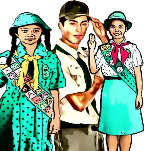       What’s in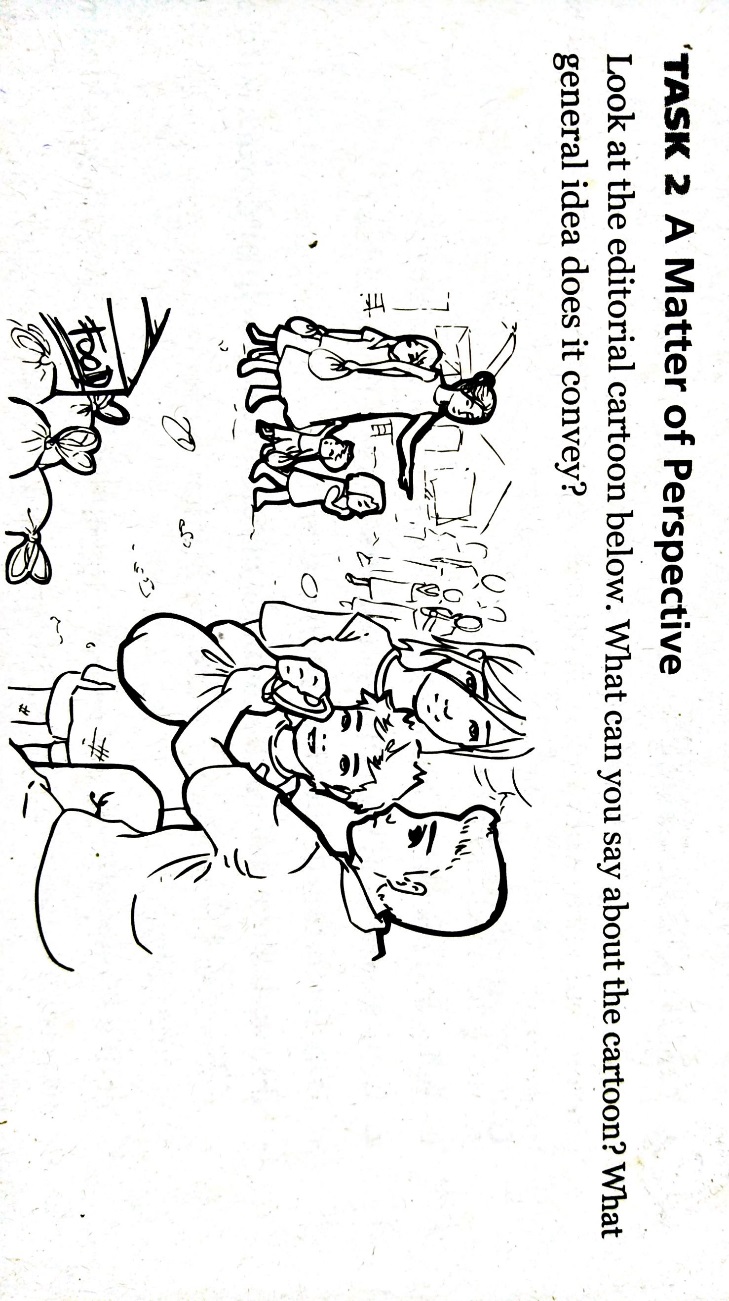 Activity 2: A Matter of PerspectiveLook at the editorial cartoon below. Then answer the questions that follow:	Source: A Journey Through Anglo-American Literature Learner’s Material English 9, page 217What can you say about the cartoon? ____________________________________________________________________________________________________________________________________________________________________________________________________________________________________________________________________________________________________________________________________What general idea does it convey?____________________________________________________________________________________________________________________________________________________________________________________________________________________________________________________________________________________________________________________________________What’s NewActivity 3: Digging the TextDirections: Read and understand the paragraph below then answer the following questions.What is the general word used in the paragraph?  __________________________________________________________________________________________________________________________________________________________________What is the general idea of the paragraph?  _________________________________________________________________________________________________________________________________________________________________Where can you find the general idea?  _________________________________________________________________________________________________________________________________________________________________Does the author present the details to support the general idea by using specific facts or examples? Prove your answer.  ___________________________________________________________________________________________________________________________________________________________________________________________________________________________________________________________________________________________________________________________________What Is It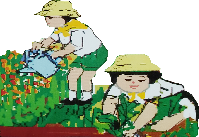 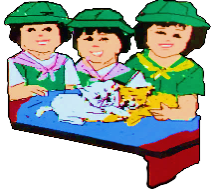 What’s MoreActivity 4: Picture AnalysisDirections: Formulate general statements based on the issue presented on each picture below.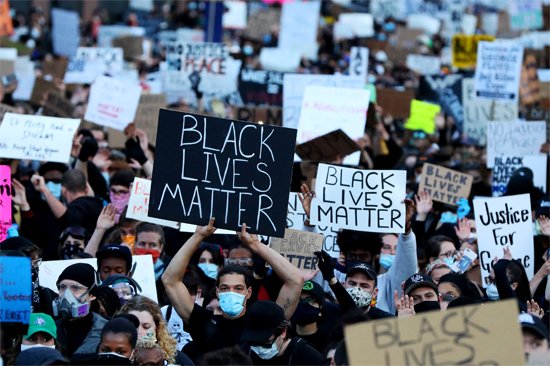 Source: https://www.britannica.com/topic/Black-Lives-Matter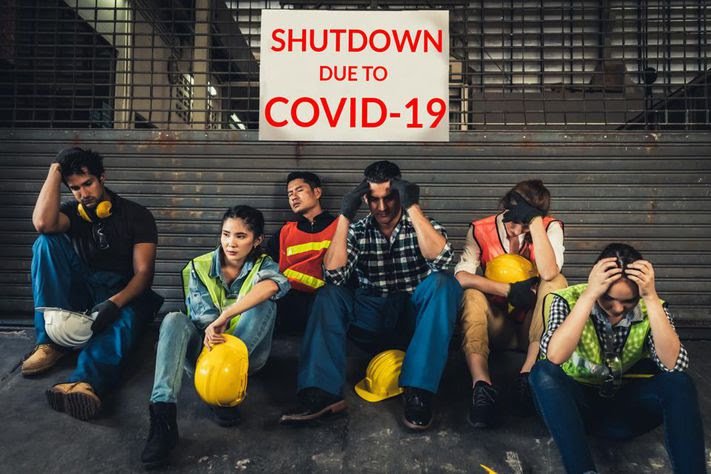 Source:https://www.google.com/amp/s/www.forbes.com/sites/advisor/2020/04/14/coronavirus-concerns-will-less-income-or-job-loss-hurt-your-credit-score/amp/ 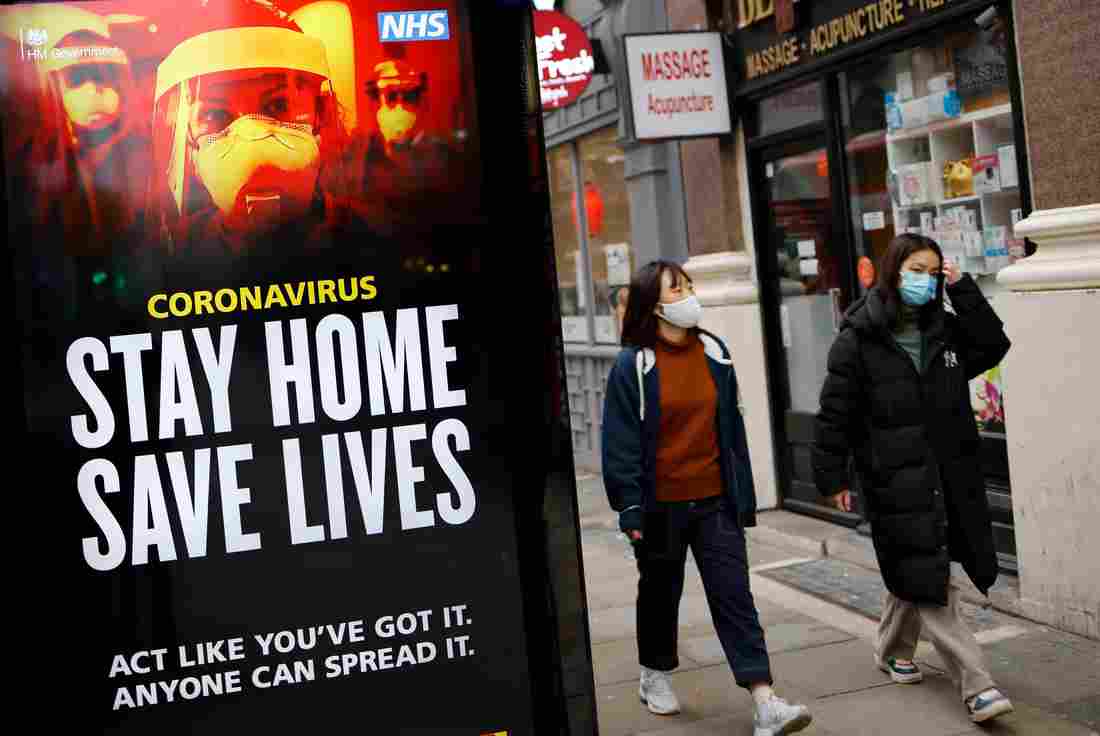 Source:https://www.npr.org/sections/goatsandsoda/2021/01/08/954967079/coronavirus-faq-how-do-i-protect-myself-from-the-u-k-variant 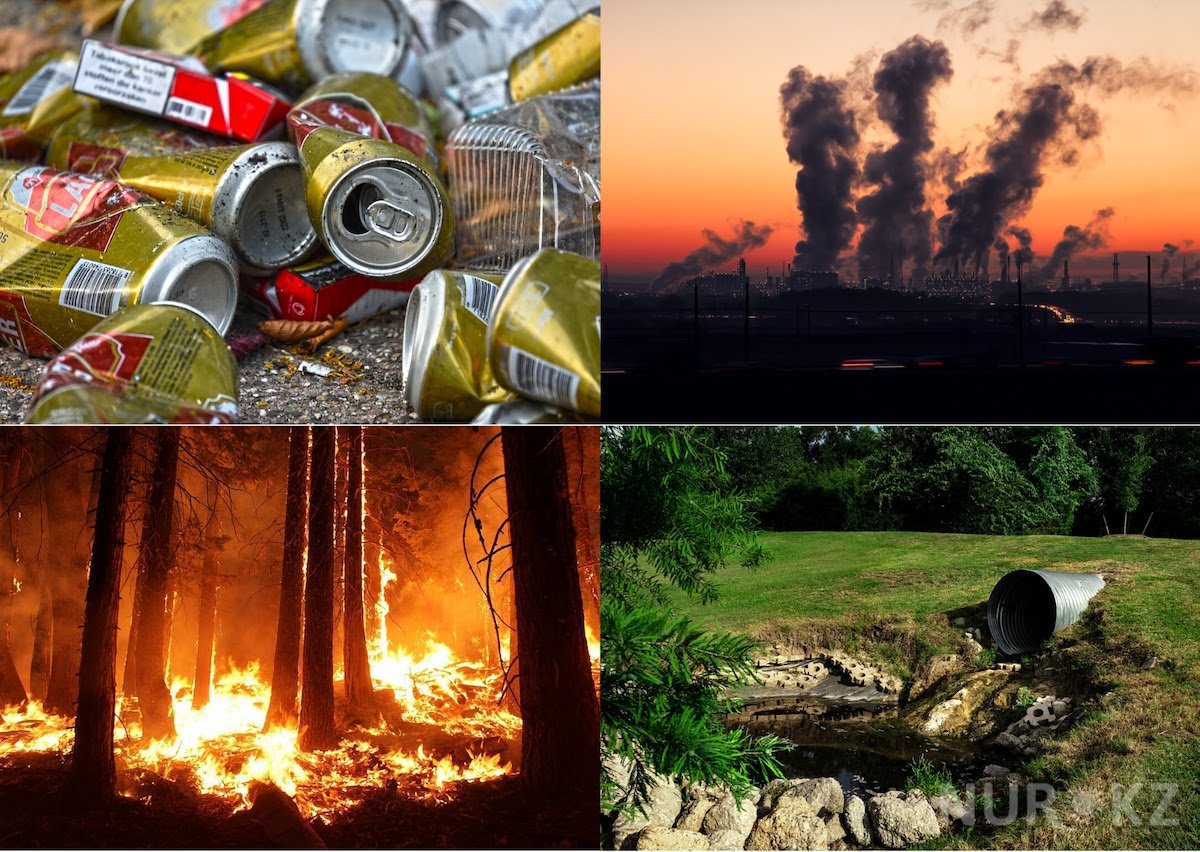 Source: https://www.google.com/amp/s/kami.com.ph/amp/111709-current-global-issues-ways-address-2020.html 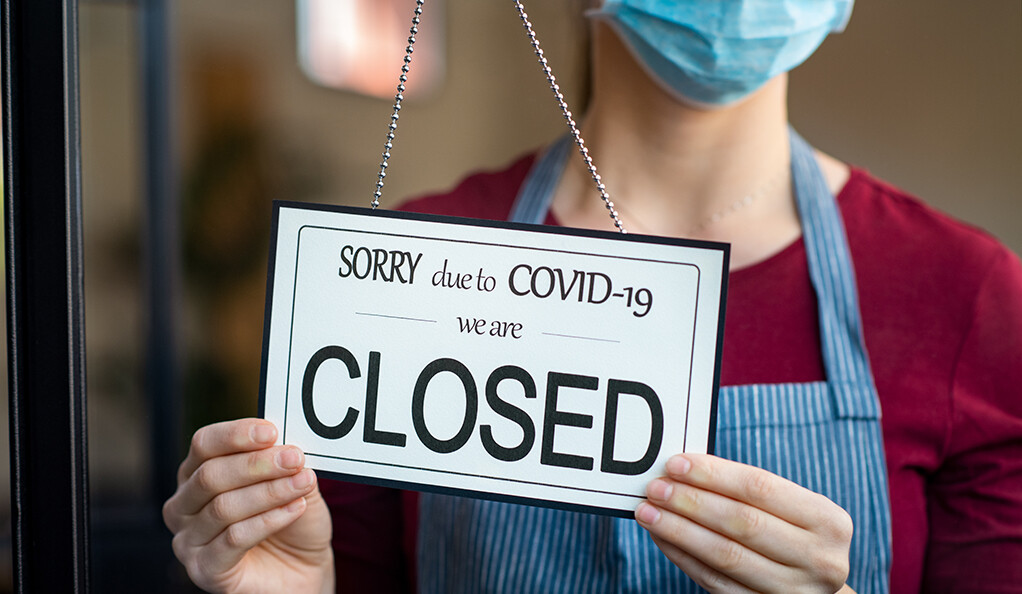 Source: https://news.yale.edu/2020/06/22/study-shows-pandemics-impact-hours-worked-us-small-businesses Activity 5:  Making GeneralizationDirections: Make a general statement on each of the following passages. Write your answer on the space provided.Each letter in Spanish generally represents one sound while a letter in English may represent many sounds. The letter in Spanish is always pronounced "ee" (as in the Spanish word isla). The same letter in English represents many sounds, as in the words island, Indian, and machine. In addition, Spanish has some symbols which English does not use. For example, Spanish includes accent marks on some vowels (television). English words do not have accent marks (television). Spanish has an upside-down question mark before questions (Vienes?), but English does not (Are you coming?). Source:https://www.google.com/url?sa=t&source=web&rct=j&url=http://repository.ut.ac.id/3806/1/PBIS4208-M1.pdf&ved=2ahUKEwjP-uGBoL3uAhUQrpQKHYmPD-MQFjAAegQIARAB&usg=AOvVaw2YOgQIn2vrf1_aD3dHro9r ____________________________________________________________________________________________________________________________________________________________________________________________________________________________________________________________________________________________________________________________________Formal letters are written to businesses, schools, or government offices. Informal letters are for relatives, friends, or former teachers. You may write an informal letter by hand, but you should type a formal letter. An informal letter can be as long as you want it to be whereas a formal letter should be short, two or three paragraphs. You should use formal language in letters to businesses but informal language in letters to your friends. For example, in a formal letter you may say, "I would appreciate your sending me the materials which I have requested." In an informal letter you may say, "Please send me the papers I asked you for."   (taken from Skillful Reading:136)Source:https://www.google.com/url?sa=t&source=web&rct=j&url=http://repository.ut.ac.id/3806/1/PBIS4208-M1.pdf&ved=2ahUKEwjP-uGBoL3uAhUQrpQKHYmPD-MQFjAAegQIARAB&usg=AOvVaw2YOgQIn2vrf1_aD3dHro9r ____________________________________________________________________________________________________________________________________________________________________________________________________________________________________________________________________________________________________________________________________First, some vitamins dissolve in water. When vegetables are cooked in water, the vitamins go into the water. If the water is thrown away, the vitamins are lost. In addition, heat, light, and oxygen change some vitamins. If vegetables are cooked, the heat changes some of the vitamins. Then these vitamins are no longer healthful. For instance, broiling grapefruit destroys some of its vitamin C. Finally, people sometimes throw away the part of a plant which has the most vitamins. For example, when flour is processed, the wheat germ, which is very rich in vitamins, is lost.Source:https://www.google.com/url?sa=t&source=web&rct=j&url=http://repository.ut.ac.id/3806/1/PBIS4208-M1.pdf&ved=2ahUKEwjP-uGBoL3uAhUQrpQKHYmPD-MQFjAAegQIARAB&usg=AOvVaw2YOgQIn2vrf1_aD3dHro9r ____________________________________________________________________________________________________________________________________________________________________________________________________________________________________________________________________________________________________________________________________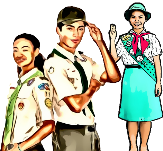                  What I Have LearnedActivity 6: Complete MeDirections: Complete the statements below.What I Can Do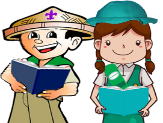 Activity 7: Look for MoreDirections: Look for an article listened from radio, watched from TV, or taken from online news report, or any informative talk or speech about a critical issue that the world faces today. Fill in the table with the complete information needed. You will be rated according to the rubrics.RUBRICS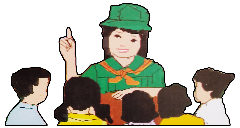 AssessmentLet us check how well you have mastered the lesson in this module.Directions: Choose the letter of the best answer. Encircle the letter of the correct answer.Which of the following statements can be considered faulty generalization about the environmental issues that we face today? All people in this generation are to be blamed for all the calamities and disasters that the world faces today.Reckless people are the main cause of the world’s environmental problems.The worst environmental problems that we encounter in this generation are mainly brought by our selfish decision and careless actions. The truth is humans are greatly affected by the consequences of our own wrong doings.What valid generalization can you make from the image presented below?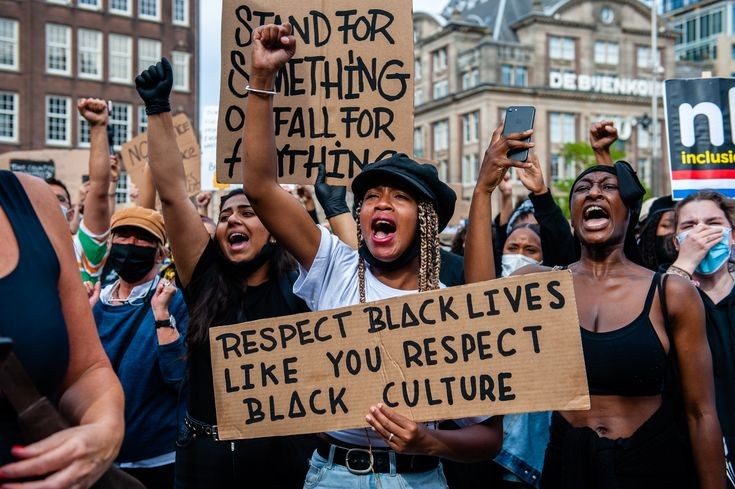 Source: https://www.bpin.it/3ZPpVTq People are protesting to fight for the rights of the black.Only those who are exceptionally brave among people can fight against injustice.Heroic people risk their lives to save others.Nobody cares about his/her life.Which of the following statements is the best generalization about the issue on gender equality?All human beings are equal regardless of their gender.Men have strengths that women don’t have.Women play vital roles that men can never do.One’s value is not defined by his/her gender.Which of the following details support the general statement below about COVID-19?Most people who fall ill due to COVID-19 experience mild to moderate symptoms and recover without special treatment.This virus can be transmitted through droplets generated when an infected person coughs, sneezes, or exhales.You can be infected by breathing in the virus if you are within close proximity of someone who has COVID-19, or by touching a contaminated surface and then your eyes, nose or mouth.Nobody is vulnerable to coronavirus disease.For items 5 and 6, read the text below. What generalization is found in the passage?  • All spaniels make perfect pets.Spaniel is a six-month old puppy.Spaniel is a breed originally intended to hunt birds in England.Spaniel is Ginger’s best friend.How does the author support her ideas?The author supports it by facts.The author expresses her own opinions.The author uses logic and reasoning.The author proves it with several examples. How do you make a valid generalization?We make valid generalization by using logic and reasoning.We make valid generalization by proving it with one example only.We make valid generalization by using different key words.We make valid generalization by not supporting it with facts.What is faulty with this generalization?The speaker in the sentence claims that chocolate is loved by everyone which is not proven with evidence.The speaker is expressing his/her own opinions.The speaker uses logic and reasoning.The speaker supports his/her ideas with facts.What is the general idea in the paragraph below? He decorated himself with paint, tattoos, and scars.Early man put on animal skins and hung strings of beads and stones around his neck.Man wants to improve his appearance. Bark, leaves, straw, feathers, or whatever material were closest at hand were turned into clothingWhat general idea could you draw from the passage below?Amelia Earhart was a famous woman in her time.Amelia Earhart barely achieved anything during her time.Amelia Earhart failed to achieve her dream.Amelia Earhart was an inspiration for all.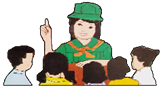 ANSWER KEYReferences:BOOKSAlmonte, Liza R. , Lerma L. Flandez, Nedia lagustan, Henone de Paz-langutan, Dream Rose O. Malayo, Liberty A. Mangaluz, Elenita R. Miranda, Lito A. Palomar, Adelia Chua-Soliaban, And Grace Annette B. Soriano. A Journey Through Anglo-American Literature Learner’s Material: Pasig City: Vibal Group Inc, 2014, 217ONLINE SOURCESSlideshare. “Making Generalizations”. Accessed January 28, 2021. https://www.slideshare.net/mobile/gherm6/making-generalizations-30100891 Iswahyuni, S.PD. “General and Specific Terms Module1-PDF”. Accessed January 28, 2021. https://www.google.com/url?sa=t&source=web&rct=j&url=http://repository.ut.ac.id/3806/1/PBIS4208-M1.pdf&ved=2ahUKEwjP-uGBoL3uAhUQrpQKHYmPD-MQFjAAegQIARAB&usg=AOvVaw2YOgQIn2vrf1_aD3dHro9r IMAGESMeyer, Maddie.“Black lives matter”. Britannica. Accessed January 28, 2021 https://www.britannica.com/topic/Black-Lives-Matter	Cummings, Mike. “Business Closure”. Yale News. Accessed January 28, 2021,https://news.yale.edu/2020/06/22/study-shows-pandamics-impact-hours-worked-us-small-businessesAkmen, Tolga. “COVID-19”. Goats and Soda. Accessed January 28, 2021, https://www.npr.org/sections/goatsandsoda/2021/01/08/954967079/coronavirus-faq-how-do-i-protect-myself-from-the-u-k-variant Osoro, Yul Vincent. “Environmental Issue”. Kami. Accessed January 28, 2021, https://www.google.com/amp/s/kami.com.ph/amp/111709-current-global-issues-ways-address-2020.html Black Michelle. “Loss of Job/Income”. Forbes. Accessed January 28, 2021 https://www.google.com/amp/s/www.forbes.com/sites/advisor/2020/04/14/coronavirus-concerns-will-less-income-or-job-loss-hurt-your-credit-score/amp/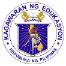 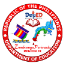 If there is no communication, employees cannot know what their associates are doing, management cannot receive information inputs, and management cannot give instruction. Coordination of work is impossible, and the organization will collapse for lack of it. Cooperation also becomes impossible, because people cannot communicate their needs and feelings to others. We can say with some confidence that every act of communication influences the organization in some way.Source:https://www.google.com/url?sa=t&source=web&rct=j&url=http://repository.ut.ac.id/3806/1/PBIS4208-M1.pdf&ved=2ahUKEwjP-uGBoL3uAhUQrpQKHYmPD-MQFjAAegQIARAB&usg=AOvVaw2YOgQIn2vrf1_aD3dHro9r Nicotine has various effects on the body. In small doses nicotine serves as a nerve stimulant, entering the bloodstream and promoting the flow of adrenaline, a stimulating hormone. It speeds up the heartbeat and may cause it to become irregular. It also raises the blood pressure and reduces the appetite, and it may cause nausea and vomiting. The known health risks associated with cigarette smoking, such as damage to the lungs and lung cancer, are thought to be caused by other components of cigarettes such as tars and other by-products of smoking, and by the irritating effects of smoke on the lung tissue. Addiction to smoking is caused by nicotine itself. Stopping smoking produces withdrawal symptoms within 24 to 48 hours, which commonly include irritability, headaches, and anxiety, in addition to the strong desire to smoke.     (taken from Microsoft®Encarta®Reference Library 2003)Source:https://www.google.com/url?sa=t&source=web&rct=j&url=http://repository.ut.ac.id/3806/1/PBIS4208-M1.pdf&ved=2ahUKEwjP-uGBoL3uAhUQrpQKHYmPD-MQFjAAegQIARAB&usg=AOvVaw2YOgQIn2vrf1_aD3dHro9rGeneralizationA broad statement about a group of people or things. When you make a statement about all or most of the people or things together, you areMaking a generalization. It states something they have in common.There are certain words that signal or give us a clue to recognize generalizations.  Some generalizations are valid or true, but some are faulty or invalid.Valid Generalizations Valid means trueIt is supported by facts. It agrees with what you know about the topic.It uses logic and reasoning.It is proven with several examples.Example: All birds have wings. – VALID GENERALIZATIONFaulty Generalizations Faulty means falseIt is not supported by facts.Watch for key words: none, all, always, never, everyone and nobody. Example: All animals have four legs. – FAULTY GENERALIZATIONTo be able to make my generalization valid, I need to ___________________________________________________________________________________________________________________________________________________________________________________________________________________________________________________________________________________________________________________________________________________________________________________________________________________________________________________________________________________________________________________________________________________________________________________________________________________________________________________________________________________________________________________________________________________________________________________________________________________________________________________________________________________________________________________________To avoid making faulty generalization, it is important for me to _____________________________________________________________________________________________________________________________________________________________________________________________________________________________________________________________________________________________________________________________________________________________________________________________________________________________________________________________________________________________________________________________________________________________________________________________________________________________________________________________________________________________________________________________________________________________________________________________________________________________________________________________________________________________________________________5 POINTS(Excellent)4 POINTS(Very Satisfactory)3 POINTS(Satisfactory)2 POINTS(Fair)1 POINT(Did not meet expectations)Student was able to give appropriate and complete information needed in all columns.Student was able to give appropriate information only in 4 columns.Student was able to give appropriate information only in 3 columns.Student was able to give appropriate information only in 2 columns.Student was able to give appropriate information only in 1 column.Title of article/news program/talk or speechSource (book, magazine, radio or TV station, web address or URL, with date and time)General idea taken from what you’ve read or listened toDetails/evidences to support your general ideaIs it a valid or faulty generalization?Coronavirus disease-19 (COVID-19) is one of the most infectious diseases that has ever hit mankind.      Ginger is one of my best friends. When I enter my home, she races to greet me with kisses and   excited leaps. She acts like it’s been eight days since she’s seen me, instead of the actual eight hours. Her coat is honey born; her eyes are large and loving.      She’s a six-month old spaniel puppy, a breed originally intended to hunt birds in England. Her faithful companionship comforts me when I’m sad or sick. Her playfulness makes me laugh when she races after a toy I’ve tossed. All spaniels make perfect pets.Source: https://www.slideshare.net/mobile/gherm6/making-generalizations-30100891Chocolate is everyone’s favorite dessert.Man has always wanted to improve his appearance. Early man put on animal skins and hung strings of beads and stones around his neck. He decorated himself with paint, tattoos, and scars. Bark, leaves, straw, feathers, or whatever material were closest at hand were turned into clothing. Source:https://www.google.com/url?sa=t&source=web&rct=j&url=http://repository.ut.ac.id/3806/1/PBIS4208-M1.pdf&ved=2ahUKEwjP-uGBoL3uAhUQrpQKHYmPD-MQFjAAegQIARAB&usg=AOvVaw2YOgQIn2vrf1_aD3dHro9rIn 1928, Amelia Earhart became the first woman to cross the Atlantic Ocean as a passenger in an airplane. In 1932, she became the first woman pilot to fly solo across the Atlantic. Later that year, she was the first woman to fly the United States from New Jersey to California. Earhart set records in flying times and won many awards.     (taken from All About the USA)  Source:https://www.google.com/url?sa=t&source=web&rct=j&url=http://repository.ut.ac.id/3806/1/PBIS4208-M1.pdf&ved=2ahUKEwjP-uGBoL3uAhUQrpQKHYmPD-MQFjAAegQIARAB&usg=AOvVaw2YOgQIn2vrf1_aD3dHro9r